LINDEN HIGH SCHOOL
BOYS VARSITY BASKETBALLLinden High School Boys Varsity Basketball beat Swartz Creek High School 68-53Tuesday, January 22, 2019
7:00 PM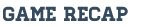 The Eagles had three players score in double figures to earn a big league win at Swartz Creek. Blake Lund once again led all scorers with 23 points making 5 three's on the night. Seeger DeGayner had 15 points (two threes), Eli Beil had 12 (two threes), and Brenden Miller and Riechen Lund (two threes) each had 8 on the night. James Breidenstein led Swartz Creek with 14. The Eagles are again on the road Friday at Owosso.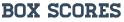 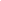 Posted by Chris Root croot@montroseschools.org